ST. JOSEPH’S COLLEGE (AUTONOMOUS), BANGALORE-27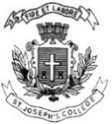 B.Sc. BIOTECHNOLOGY– VI SEMESTERSEMESTER EXAMINATION, MARCH 2019BT6215: Biostatistics and Plant BiotechnologyTime- 21/2 hrs							Max Marks-70This paper contains two printed pages and three partsAnswer any TEN of the following				10 X 2 = 20 marksWhat are the different methods of protoplast isolation?What is the difference between reporter genes and selectable markers?How are silicon carbide fibres used in plant transformation?Write a note on Cry proteins.What makes plants ideal hosts for Molecular Pharming?Write any two differences between morphological and DNA markers.Depict the following data using a suitable diagram/ graph.What is the need for sampling?What is the best measure of central tendency? Why?What are the assumptions of Binomial distribution?What is stratified sampling?What are α and β errors?Answer any FIVE of the following				5 X 6 = 30 marksBriefly describe Molecular Pharming of Hirudin and Phytase.Define Polymorphism. Using diagrams, explain RFLP.In your understanding, what are the merits and demerits of Bt Cotton?Data recorded on the number of mites per leaf are given. Calculate the mean.Maturity data recorded on an early maturing mutant variety of Castor (Aruna) is given below. Calculate the standard deviation.Days to maturity= 140, 140, 141, 141, 142, 145, 146, 150, 150, 155Alpha particles are emitted by a radioactive source at the rate of three per every minute on the average. The number of particles is distributed according to the Poisson distribution. Calculate the probability of getting exactly 5 emissions in one minute. Data recorded on the number of pods per plant for 6 treatments is given. Compare the mean difference by LSD method (n=120)Answer the following						2 X 10 = 20 marksUsing appropriate diagrams, explain Agrobacterium mediated plant transformation.ORUsing any two examples, describe any two strategies to engineer herbicide tolerance in plants.The following data was recorded on the number of fertile branches per plant and the number of pods per plant in one of the varieties of lentil. Calculate the correlation coefficient and test its significance. ORA certain drug was administered to 450 persons out of a total of 800 persons in a certain locality to test its efficacy against typhoid. The results are given below in the table. Find out the effectiveness of the drug against the disease. CropsRiceJowarBajraMaizeWheatArea in ’000 hectares3123157233429611Number of mites per leaf012345678910Number of leaves30172123101646723TreatmentsNo. of Pods/PlantSE(x)Control44.102.1210kR47.202.1720kR55.002.310.1% EMS48.102.200.2% EMS49.202.220.1% HZ41.101.460.2% HZ46.401.96No. of fertile branches81015111291314109No. of pods45557080657090907667InfectionNo InfectionDrug200300No drug25050